60 mètres                 Ben Hommes  Heure de l'annonce officielle:14:25  Serie:1 	1	128	Sablon Guillaume         	9.42s		05	CRAC 	557	2	121	De Radigues Thibaut      9.50s		05	OCAN 	538	3	462	De Keyser Theo           	9.59s		05	CABW 	516	4	232	Radermecker Tom          9.66s		05	HERV 	500	5	365	Francois Xavier          	9.74s		05	CABW 	481	6	518	Walcarius Gauthier       	9.83s		06	JSMC 	461	7	371	Toussaint Raoul          	9.92s		05	BBS  	441	8	497	Baczynskyj Lucien        	10.20s		05	IAAC 	38160 mètres                 Ben Hommes  Heure de l'annonce officielle:14:25  Serie:2 	1	517	Leclercq Clement         	9.59s		05	JSMC 	516	2	704	Herbay Theo              	9.79s		05	ROCA 	470	3	280	Fonteyn Martin           	9.89s		05	CSDY 	447	4	555	Urbanczyk Lukas          	9.97s		05	MOHA 	430	5	340	Rousseau Xavier          	10.02s		06	FLEU 	419	6	290	Serra Romain             	10.19s		05	BBS  	383	7	247	Meiers Mathis            	10.25s		05	HF   	371	8	14	Vernimmen Thomas     	10.33s		05	SMAC 	35560 mètres                 Ben Hommes  Heure de l'annonce officielle:14:25  Serie:3 	1	231	Bukens Gilles            	9.85s		05	HERV 	456	2	412	Wegnez Martin            	9.94s		05	RIWA 	436	3	899	Woygnet Maxim            	10.09s		05	DAMP 	404	4	675	Bourguignon Alexis       	10.17s		05	DS   	387	5	1045	Ennasri frontado Zakaria 10.17s		05	RCAS 	387	6	397	Boudart Adrien           	10.57s		05	ACLO 	308	7	646	Arifi Reda               	10.72s		05	RESC 	280	8	211	Delbushaye Mateo        	10.80s		05	HF   	26660 mètres                 Pup Hommes  Heure de l'annonce officielle:14:14  Serie:1 	1	2620	Abdoul Wahab Mimoun   8.93s		04	HF   	683	2	2444	Girard Axel              	9.01s		03	OSGA 	662	3	2554	Espagnet Mathis          	9.06s		03	HUY  	649	4	2632	Lejeune Jean Baptiste  	9.08s		03	CSDY 	643	5	2528	Thibert Regis            	9.21s		04	HERV 	610	6	2410	Demanet Gregoire         	9.51s		03	SMAC 	535	7	2755	Noppe Gustin             	9.66s		03	BBS  	500	8	2592	Labar Clement            	9.85s		03	ARCH 	45660 mètres                 Pup Hommes  Heure de l'annonce officielle:14:14  Serie:2 	1	2481	Cimanga Jessy            	9.06s		03	USBW 	649	2	3317	Hecquet Lilian           	9.06s		03	OSGA 	649	3	2774	Matagne Henri            	9.06s		03	HUY  	649	4	2593	Dubois Noe               	9.53s		03	ARCH 	531	5	3046	Malice Noah              	9.56s		03	ATH  	523	6	2555	Riga Audric              	9.57s		03	HUY  	521	7	2610	Reip Martin              	9.84s		03	HF   	459		3029	Godard Iban*             	DNS		03	EAH  	60 mètres                 Pup Hommes  Heure de l'annonce officielle:14:14  Serie:3 	1	2664	Meiers Hugo              	9.29s		03	HF   	590	2	3409	Batuakuila Travis Jonas	9.36s		03	DACM 	572	3	3163	Diame Ismael             	9.42s		03	IAAC 	557	4	2534	Houvenaghel Jarod        	9.59s		03	EAH  	516	5	3070	Demanet Lounis           	9.61s		03	RESC 	512	6	2459	Bodart Arthur            	9.68s		03	BBS  	495	7	2655	De Winter Roman          	9.85s		03	HERV 	456	8	2411	Pirson Sacha             	10.17s		04	SMAC 	38760 mètres                 Ben Dames  Heure de l'annonce officielle:14:36  Serie:1 	1	2504	Martin Noa               	9.68s		05	ARCH 	495	2	2507	Collette Flora           	9.71s		05	ROCA 	488	3	2577	Aronne Lea               	9.75s		05	ACLO 	479	4	2510	D Haeyer Coline          	9.81s		05	ATH  	465	5	2781	Lohoues Elmi             	9.96s		05	CRAC 	432	6	2442	Lepere Lola              	10.05s		05	BBS  	413	7	2472	Goossens Emma            	10.09s		05	SPA  	404	8	2978	Dennison Chrystal        	10.84s		05	RESC 	25960 mètres                 Ben Dames  Heure de l'annonce officielle:14:36  Serie:2 	1	2993	Museur Calista           	9.75s		05	ATH  	479	2	2746	Kaddari Helene           	9.80s		05	JSMC 	468	3	2405	Villeval Lea             	10.05s		05	SMAC 	413	4	2528	Florkin Victoria         	10.08s		05	OCAN 	406	5	2922	Ngassam Foudjem Aude Elis	10.09s	05	DAMP 	404	6	2465	Hervers Anne Laure       	10.23s		05	HERV 	375	7	2426	Brands Charline          	10.28s		05	HERV 	365	8	2590	Ylieff Fanny             	10.47s		05	HF   	32760 mètres                 Ben Dames  Heure de l'annonce officielle:14:36  Serie:3 	1	2542	Geoffroy Maelle          	10.07s		05	DAMP 	408	2	2570	Longueville Zoe          	10.13s		05	FCHA 	396	3	2693	Vanbiervliet Julie       	10.19s		05	JSMC 	383	4	2470	Limme Lucie              	10.29s		05	JSMC 	363	5	2502	De Greef Elise           	10.41s		06	FCHA 	339	6	2919	Torresin Chaltu Cam  	10.42s		05	SPA  	337	7	2518	Gillet Luna              	10.28s		05	DAMP 	365		2687	Thiry Marthe             	DNS		05	DAMP 	60 mètres                 Pup Dames  Heure de l'annonce officielle:14:50  Serie:1 	1	5299	Van Hamme Caroline    	9.11s		03	JSMC 	636	2	5239	Fournier Sophie          	9.15s		04	HERV 	625	3	5340	Vandermeulen Alodie   	9.34s		03	ATH  	577	4	5334	Joris Marthe             	9.45s		03	ARCH 	550	5	5848	Nijs Juliette            	9.60s		03	RESC 	514	6	5397	Pelin Solene             	9.71s		03	DAMP 	488	7	5537	Kempener Shania          	9.77s		04	CABW 	474		5524	Dhont Clara              	DNS		03	ATH  	60 mètres                 Pup Dames  Heure de l'annonce officielle:14:50  Serie:2 	1	5535	Gilson Lucie             	8.91s		03	RFCL 	688	2	5937	Botty Gylliane           	9.16s		04	SER  	623	3	5203	Dingelstadt Alix         	9.35s		03	SER  	575	4	5205	Labasse Oriane           	9.37s		03	SER  	570	5	5759	Sanchez Diez Celia       	9.43s		03	ATH  	555	6	5777	Remy Lali                	9.46s		03	RFCL 	547	7	5523	Dassonville Nina         	9.61s		03	ATH  	512		5331	Antunes Bouvencourt Desir	DNS	04	FCHA 	60 mètres                 Pup Dames  Heure de l'annonce officielle:14:50  Serie:3 	1	5574	Buis Noa                 	9.12s		03	FCHA 	633	2	5232	Henno Lisa               	9.20s		03	OSGA 	612	3	5464	Vergallo Luna            	9.33s		03	UAC  	579	4	5604	Dereux Emmy              	9.39s		03	JSMC 	565	5	5592	Jeanpierre Lisa          	9.51s		04	SMAC 	535	6	5526	Maerten Cato             	9.63s		03	CAF  	507	7	5562	Gonne Sarah              	9.75s		04	OSGA 	479	8	5218	Grandjean Lucie          	9.97s		03	CAF  	43080 mètres                 Min Hommes  Heure de l'annonce officielle:15:21  Serie:1 	1	6184	Woygnet Mathis           	10.68s		01	DAMP 	829	2	5614	Paquot Jonathan          	11.00s		01	SER  	754	3	5720	Lognay Samuel            	11.08s		01	USBW 	736	4	5989	El Meziani Ismael        	11.34s		01	DACM 	678	5	5622	Demey Mathis             	11.66s		01	CSDY 	609	6	5545	Henry Robin              	11.69s		01	ROCA 	603	7	5442	Moors Mathias            	11.84s		01	HERV 	572		5432	Plumat Mathias           	DNS		01	OSGA 	80 mètres                 Min Hommes  Heure de l'annonce officielle:15:21  Serie:2 	1	6242	Rouseau Nicolas          	10.93s		02	FLEU 	770	2	6118	Voilet Killian           	11.37s		02	USBW 	671	3	5574	Lavigne Simon            	11.42s		01	DAMP 	660	4	5793	Paquot Benjamin          	11.42s		02	SER  	660	5	5450	Dubois Cyril             	11.55s		01	ATH  	632	6	5449	Dubois Tristan           	11.71s		01	ATH  	599	7	5532	Solbreux Antoine         	11.91s		01	CABW 	558	8	6278	Schauwers Antoine        	12.26s		01	SPA  	49080 mètres                 Min Hommes  Heure de l'annonce officielle:15:21  Serie:3 	1	5733	Daumerie Dylan           	11.06s		01	ATH  	740	2	5698	Wanson Alix              	11.29s		02	HF   	689	3	5562	Marechal Quentin         	11.45s		01	HF   	654	4	5462	De Neys Maxime           	11.47s		01	USBW 	649	5	5615	Paquot Quentin           	11.53s		02	SER  	637	6	5936	Lohoues Nathan*          	11.85s		02	CRAC 	570		5561	Groulard Martin          	DNS		01	HF   			6256	Bruwier Romain           	DNS		01	RFCL 	80 mètres                 Min Dames  Heure de l'annonce officielle:15:33  Serie:1 	1	8545	Etsinda Fabienne         	10.94s		01	SER  	768	2	8004	Evans Cassandre          	11.15s		01	HUY  	720	3	8382	Yech chou Safia          	11.30s		01	RESC 	686	4	7924	Vandenabeele Typhaine11.37s		01	ACLO 	671	5	8413	Fournaux Madeleine    	11.42s		01	CAF  	660	6	8233	Theys Annelise           	11.56s		01	CSDY 	630	7	8365	Brotcorne Camille        	11.80s		01	USTA 	580	8	8320	Cleymans Emeline         	12.27s		01	SMAC 	48880 mètres                 Min Dames  Heure de l'annonce officielle:15:33  Serie:2 	1	8322	Cossez Perrine           	10.84s		02	USTA 	791	2	7930	Bruno Fiona              	11.49s		01	OSGA 	645	3	8116	Olivier Nina             	11.57s		01	EAH  	628	4	8074	Reip Thelma              	11.79s		01	HF   	582	5	8323	Hadjit Camilia           	11.81s		01	OSGA 	578	6	8224	Barham Salma             	12.12s		02	OSGA 	516	7	7995	Iven Kayla               	12.33s		02	RESC 	476		7925	Vandenabeele Cyrielle  	DNS		01	ACLO 	80 mètres                 Min Dames  Heure de l'annonce officielle:15:33  Serie:3 	1	8041	Trogh Alicia             	11.46s		01	DAMP 	652	2	7993	Sturbaut Lea             	11.57s		02	JSMC 	628	3	7917	Kooper Zoe               	11.59s		01	RFCL 	624	4	7938	Jemine Cecile            	11.88s		02	HERV 	564	5	8239	Pozza Zelia              	11.88s		01	ACLE 	564	6	8064	Bekisz Alexandra         	11.90s		02	HF   	560	7	8553	Boutry Anaelle           	12.22s		01	ACLE 	497		8324	Dendal Clothilde         	DNS		01	OSGA 	600 mètres                Ben Hommes  Heure de l'annonce officielle:16:56    Serie:1 	1	646	Arifi Reda               	2'00.84		05	RESC 	553	2	14	Vernimmen Thomas     	2'04.67		05	SMAC 	497	3	280	Fonteyn Martin           	2'05.39		05	CSDY 	487	4	247	Meiers Mathis            	2'05.87		05	HF   	480	5	340	Rousseau Xavier          	2'06.26		06	FLEU 	475	6	397	Boudart Adrien           	2'06.33		05	ACLO 	474	7	290	Serra Romain             	2'09.40		05	BBS  	432	8	497	Baczynskyj Lucien        	2'10.28		05	IAAC 	420	9	1045	Ennasri frontado Zakari	2'10.75		05	RCAS 	414	10	365	Francois Xavier          	2'17.19		05	CABW 	334	11	675	Bourguignon Alexis       	2'18.78		05	DS   	316	12	211	Delbushaye Mateo       	2'24.53		05	HF   	253600 mètres                Ben Hommes  Heure de l'annonce officielle:16:56     Serie:2 	1	518	Walcarius Gauthier       	1'56.04		06	JSMC 	626	2	128	Sablon Guillaume         	1'56.13		05	CRAC 	625	3	121	De Radigues Thibaut     	1'57.98		05	OCAN 	596	4	517	Leclercq Clement         	1'59.52		05	JSMC 	572	5	232	Radermecker Tom         	2'00.25		05	HERV 	561	6	462	De Keyser Theo           	2'02.72		05	CABW 	525	7	231	Bukens Gilles            	2'07.98		05	HERV 	451	8	371	Toussaint Raoul          	2'08.80		05	BBS  	440	9	704	Herbay Theo              	2'09.76		05	ROCA 	427	10	555	Urbanczyk Lukas          	2'11.43		05	MOHA 	405	11	899	Woygnet Maxim            	2'14.06		05	DAMP 	372	12	412	Wegnez Martin            	2'18.40		05	RIWA 	320600 mètres                Ben Dames  Heure de l'annonce officielle:16:42   Serie:1 	1	2542	Geoffroy Maelle          	2'08.10		05	DAMP 	449	2	2502	De Greef Elise           	2'09.19		06	FCHA 	435	3	2590	Ylieff Fanny             	2'11.82		05	HF   	400	4	2472	Goossens Emma            	2'13.16		05	SPA  	383	5	2993	Museur Calista           	2'14.27		05	ATH  	370	6	2919	Torresin Chaltu Camille 2'14.50		05	SPA  	367	7	2470	Limme Lucie              	2'20.57		05	JSMC 	296	8	2426	Brands Charline          	2'22.23		05	HERV 	277	9	2693	Vanbiervliet Julie       	2'23.18		05	JSMC 	267	10	2518	Gillet Luna              	2'30.04		05	DAMP 	199	11	2978	Dennison Chrystal        	2'36.91		05	RESC 	140600 mètres                Ben Dames  Heure de l'annonce officielle:16:42    Serie:2 	1	2781	Lohoues Elmi             	2'02.39		05	CRAC 	530	2	2504	Martin Noa               	2'02.71		05	ARCH 	525	3	2507	Collette Flora           	2'02.86		05	ROCA 	523	4	2510	D Haeyer Coline          	2'03.90		05	ATH  	508	5	2442	Lepere Lola              	2'05.37		05	BBS  	487	6	2746	Kaddari Helene           	2'06.88		05	JSMC 	466	7	2577	Aronne Lea               	2'07.55		05	ACLO 	457	8	2570	Longueville Zoe          	2'09.25		05	FCHA 	434	9	2922	Ngassam Foudjem Aude 2'11.24	05	DAMP 	407	10	2465	Hervers Anne Laure       	2'12.45		05	HERV 	392	11	2528	Florkin Victoria         	2'16.86		05	OCAN 	338	12	2405	Villeval Lea             	2'21.54		05	SMAC 	2851000 mètres               Pup Hommes  Heure de l'annonce officielle:17:33    Serie:1 	1	2554	Espagnet Mathis          	3'08.59		03	HUY  	827	2	2444	Girard Axel              	3'10.61		03	OSGA 	807	3	2410	Demanet Gregoire         	3'12.74		03	SMAC 	786	4	2528	Thibert Regis            	3'16.75		04	HERV 	747	5	2610	Reip Martin              	3'20.80		03	HF   	709	6	2592	Labar Clement            	3'29.56		03	ARCH 	631	7	2755	Noppe Gustin             	3'31.36		03	BBS  	615	8	2620	Abdoul Wahab Mimoun3'35.81		04	HF   	577	9	2774	Matagne Henri            	3'36.90		03	HUY  	568	10	3046	Malice Noah              	3'37.40		03	ATH  	564	11	2632	Lejeune Jean Baptiste   	3'39.71		03	CSDY 	545	12	2481	Cimanga Jessy            	3'55.66		03	USBW 	4211000 mètres               Pup Hommes  Heure de l'annonce officielle:17:33     Serie:2 	1	3317	Hecquet Lilian           	3'12.75		03	OSGA 	786	2	2593	Dubois Noe               	3'24.44		03	ARCH 	676	3	2459	Bodart Arthur            	3'28.58		03	BBS  	639	4	2534	Houvenaghel Jarod        	3'31.37		03	EAH  	615	5	2411	Pirson Sacha             	3'34.04		04	SMAC 	592	6	3163	Diame Ismael             	3'37.09		03	IAAC 	566	7	2655	De Winter Roman          	3'40.25		03	HERV 	540	8	2664	Meiers Hugo              	3'51.20		03	HF   	454	9	2555	Riga Audric              	3'53.11		03	HUY  	440	10	3409	Batuakuila Travis Jonas 	4'21.79		03	DACM 	252		3070	Demanet Lounis           	DNS		03	RESC 	0 pts		3029	Godard Iban*             	DNS		03	EAH  	0 pts1000 mètres               Pup Dames  Heure de l'annonce officielle:17:54    Serie:1 	1	5777	Remy Lali                	3'20.70		03	RFCL 	710	2	5299	Van Hamme Caroline    	3'21.69		03	JSMC 	701	3	5340	Vandermeulen Alodie   	3'31.55		03	ATH  	613	4	5537	Kempener Shania          	3'33.35		04	CABW 	598	5	5334	Joris Marthe             	3'36.83		03	ARCH 	568	6	5937	Botty Gylliane           	3'39.05		04	SER  	550	7	5205	Labasse Oriane           	3'40.84		03	SER  	535	8	5848	Nijs Juliette            	3'44.22		03	RESC 	508	9	5523	Dassonville Nina         	3'44.26		03	ATH  	508	10	5397	Pelin Solene             	3'50.66		03	DAMP 	458	11	5239	Fournier Sophie          	3'54.20		04	HERV 	432		5524	Dhont Clara              	DNS		03	ATH  	1000 mètres               Pup Dames  Heure de l'annonce officielle:17:54   Serie:2 	1	5562	Gonne Sarah              	3'26.93		04	OSGA 	654	2	5218	Grandjean Lucie          	3'28.40		03	CAF  	641	3	5203	Dingelstadt Alix         	3'31.99		03	SER  	609	4	5526	Maerten Cato             	3'41.85		03	CAF  	527	5	5464	Vergallo Luna            	3'45.88		03	UAC  	495	6	5604	Dereux Emmy              	3'46.73		03	JSMC 	489	7	5574	Buis Noa                 	3'51.67		03	FCHA 	451	8	5232	Henno Lisa               	3'53.58		03	OSGA 	437	9	5592	Jeanpierre Lisa          	4'13.78		04	SMAC 	300	10	5535	Gilson Lucie             	4'15.40		03	RFCL 	290		5759	Sanchez Diez Celia       	DNS		03	ATH  			5331	Antunes Bouvencourt Desir	DNS	04	FCHA 	1000 mètres               Min Dames  Heure de l'annonce officielle:18:12    Serie:1 	1	8365	Brotcorne Camille        	3'17.45		01	USTA 	741	2	7924	Vandenabeele Typhain 	3'27.22		01	ACLO 	651	3	7930	Bruno Fiona              	3'31.36		01	OSGA 	615	4	8323	Hadjit Camilia           	3'33.54		01	OSGA 	596	5	8413	Fournaux Madeleine     3'38.33		01	CAF  	556	6	7925	Vandenabeele Cyrielle  	3'39.71		01	ACLO 	545	7	8224	Barham Salma             	3'43.33		02	OSGA 	515	8	8004	Evans Cassandre          	3'43.91		01	HUY  	511	9	8382	Yech chou Safia          	3'47.22		01	RESC 	485	10	8320	Cleymans Emeline         	3'53.02		01	SMAC 	441	11	8545	Etsinda Fabienne         	3'58.91		01	SER  	398	12	8233	Theys Annelise           	4'28.41		01	CSDY 	2161000 mètres               Min Dames  Heure de l'annonce officielle:18:12    Serie:2 	1	8041	Trogh Alicia             	3'18.24		01	DAMP 	733	2	7917	Kooper Zoe               	3'26.42		01	RFCL 	658	3	7995	Iven Kayla               	3'27.74		02	RESC 	647	4	8074	Reip Thelma              	3'30.60		01	HF   	621	5	8064	Bekisz Alexandra         	3'37.50		02	HF   	563	6	7938	Jemine Cecile            	3'39.87		02	HERV 	543	7	7993	Sturbaut Lea             	3'40.40		02	JSMC 	539	8	8322	Cossez Perrine           	3'43.12		02	USTA 	517	9	8239	Pozza Zelia              	3'43.45		01	ACLE 	514	10	8116	Olivier Nina             	3'45.81		01	EAH  	496	11	8553	Boutry Anaelle           	3'58.90		01	ACLE 	398		8324	Dendal Clothilde         	DNS		01	OSGA 	1000 mètres               Min Hommes  Heure de l'annonce officielle:18:26    Serie:1 	1	5614	Paquot Jonathan          	2'55.56		01	SER  	961	2	5545	Henry Robin              	3'13.65		01	ROCA 	777	3	5450	Dubois Cyril             	3'14.71		01	ATH  	767	4	5720	Lognay Samuel            	3'20.13		01	USBW 	716	5	6278	Schauwers Antoine        	3'20.25		01	SPA  	715	6	5793	Paquot Benjamin          	3'23.96		02	SER  	681	7	6242	Rouseau Nicolas          	3'24.96		02	FLEU 	671	8	5622	Demey Mathis             	3'26.07		01	CSDY 	661	9	5989	El Meziani Ismael        	3'26.94		01	DACM 	654	10	5442	Moors Mathias            	3'29.89		01	HERV 	628	11	6184	Woygnet Mathis           	3'32.49		01	DAMP 	605		5432	Plumat Mathias           	DNS		01	OSGA 	1000 mètres               Min Hommes  Heure de l'annonce officielle:18:26    Serie:2 	1	5733	Daumerie Dylan           	3'14.72		01	ATH  	767	2	5574	Lavigne Simon            	3'18.23		01	DAMP 	733	3	5449	Dubois Tristan           	3'20.35		01	ATH  	714	4	6118	Voilet Killian           	3'21.02		02	USBW 	707	5	5615	Paquot Quentin           	3'22.45		02	SER  	694	6	5936	Lohoues Nathan*          	3'33.10		02	CRAC 	600	7	5462	De Neys Maxime           	3'33.90		01	USBW 	593	8	5562	Marechal Quentin         	3'38.08		01	HF   	558	9	5698	Wanson Alix              	3'44.46		02	HF   	506		5561	Groulard Martin          	DNS		01	HF   			6256	Bruwier Romain           	DNS		01	RFCL 			5532	Solbreux Antoine         	DNS		01	CABW 	Saut en hauteur           Min Hommes  Heure de l'annonce officielle:15:58     	1	5614	Paquot Jonathan          	1.70m		01	SER  	904	2	5989	El Meziani Ismael        	1.55m		01	DACM 	731	3	5720	Lognay Samuel            	1.50m		01	USBW 	676	4	5698	Wanson Alix              	1.50m		02	HF   	676	5	5936	Lohoues Nathan*          	1.45m		02	CRAC 	621	6	6278	Schauwers Antoine        	1.45m		01	SPA  	621	6	5793	Paquot Benjamin          	1.45m		02	SER  	621	8	5462	De Neys Maxime           	1.40m		01	USBW 	568	9	5449	Dubois Tristan           	1.40m		01	ATH  	568	10	5562	Marechal Quentin         	1.40m		01	HF   	568	10	6118	Voilet Killian           	1.40m		02	USBW 	568	10	5442	Moors Mathias            	1.40m		01	HERV 	568	10	5545	Henry Robin              	1.40m		01	ROCA 	568	14	5615	Paquot Quentin           	1.35m		02	SER  	516	14	6242	Rouseau Nicolas          	1.35m		02	FLEU 	516	16	6184	Woygnet Mathis           	1.35m		01	DAMP 	516	17	5574	Lavigne Simon            	1.30m		01	DAMP 	466	17	5622	Demey Mathis             	1.30m		01	CSDY 	466	19	5733	Daumerie Dylan           	1.30m		01	ATH  	466	20	5450	Dubois Cyril             	1.25m		01	ATH  	417	21	5532	Solbreux Antoine         	1.25m		01	CABW 	417		5561	Groulard Martin          	DNS		01	HF   			6256	Bruwier Romain           	DNS		01	RFCL 			5432	Plumat Mathias           	DNS		01	OSGA 	Saut en longueur          Ben Dames  Heure de l'annonce officielle:14:09  	1	2507	Collette Flora           	3.45m		05	ROCA 	230	2	2465	Hervers Anne Laure       	3.28m		05	HERV 	195	3	2504	Martin Noa               	3.28m		05	ARCH 	195	4	2442	Lepere Lola              	3.23m		05	BBS  	185	5	2510	D Haeyer Coline          	3.22m		05	ATH  	183	6	2528	Florkin Victoria         	3.20m		05	OCAN 	179	7	2746	Kaddari Helene           	3.19m		05	JSMC 	177	8	2590	Ylieff Fanny             	3.14m		05	HF   	168	9	2781	Lohoues Elmi             	3.11m		05	CRAC 	162	10	2570	Longueville Zoe          	3.08m		05	FCHA 	156	11	2577	Aronne Lea               	3.07m		05	ACLO 	154	12	2472	Goossens Emma            	2.98m		05	SPA  	138	13	2518	Gillet Luna              	2.94m		05	DAMP 	130	14	2542	Geoffroy Maelle          	2.93m		05	DAMP 	129	15	2922	Ngassam Foudjem Aude2.93m		05	DAMP 	129	16	2693	Vanbiervliet Julie       	2.88m		05	JSMC 	120	17	2993	Museur Calista           	2.85m		05	ATH  	115	18	2919	Torresin Chaltu Camille	2.83m		05	SPA  	111	19	2426	Brands Charline          	2.75m		05	HERV 	98	20	2470	Limme Lucie              	2.74m		05	JSMC 	96	21	2502	De Greef Elise           	2.70m		06	FCHA 	90	22	2405	Villeval Lea             	2.69m		05	SMAC 	88	23	2978	Dennison Chrystal        	2.57m		05	RESC 	69		2687	Thiry Marthe             	DNS		05	DAMP 	Lancer de la balle de hoc Pup Dames  Heure de l'annonce officielle:13:47	1	5523	Dassonville Nina         	39.41m		03	ATH  	403	2	5340	Vandermeulen Alodie   35.42m		03	ATH  	350	3	5299	Van Hamme Caroline    32.74m		03	JSMC 	315	4	5232	Henno Lisa               	30.56m		03	OSGA 	287	5	5562	Gonne Sarah              	30.37m		04	OSGA 	285	6	5464	Vergallo Luna            	28.80m		03	UAC  	264	7	5848	Nijs Juliette            	27.30m		03	RESC 	245	8	5239	Fournier Sophie          	27.14m		04	HERV 	243	9	5537	Kempener Shania          	27.02m		04	CABW 	241	10	5937	Botty Gylliane           	25.19m		04	SER  	218	11	5592	Jeanpierre Lisa          	24.91m		04	SMAC 	214	12	5203	Dingelstadt Alix         	24.76m		03	SER  	212	13	5535	Gilson Lucie             	24.55m		03	RFCL 	210	14	5777	Remy Lali                	22.59m		03	RFCL 	185	15	5218	Grandjean Lucie          	22.36m		03	CAF  	182	16	5574	Buis Noa                 	19.32m		03	FCHA 	143	17	5604	Dereux Emmy              	19.06m		03	JSMC 	140	18	5397	Pelin Solene             	18.17m		03	DAMP 	129	19	5526	Maerten Cato             	17.48m		03	CAF  	120	20	5205	Labasse Oriane           	16.93m		03	SER  	113	21	5759	Sanchez Diez Celia       	15.46m		03	ATH  	95	22	5334	Joris Marthe             	15.13m		03	ARCH 	91		5331	Antunes Bouvencourt Desir	DNS	04	FCHA 			5524	Dhont Clara              		DNS	03	ATH  	Lancer du poids 1,000kg   Ben Hommes  Heure de l'annonce officielle:13:58	1	462	De Keyser Theo           	10.36m		05	CABW 	573	2	555	Urbanczyk Lukas          	9.58m		05	MOHA 	520	3	121	De Radigues Thibaut     	8.91m		05	OCAN 	475	4	899	Woygnet Maxim            	8.69m		05	DAMP 	460	5	365	Francois Xavier          	8.67m		05	CABW 	458	6	497	Baczynskyj Lucien        	8.61m		05	IAAC 	454	7	412	Wegnez Martin            	8.58m		05	RIWA 	452	8	517	Leclercq Clement         	8.43m		05	JSMC 	442	9	371	Toussaint Raoul          	8.40m		05	BBS  	440	10	211	Delbushaye Mateo        	8.33m		05	HF   	436	11	675	Bourguignon Alexis       	8.28m		05	DS   	432	12	518	Walcarius Gauthier       	8.27m		06	JSMC 	432	13	231	Bukens Gilles            	8.04m		05	HERV 	416	14	128	Sablon Guillaume         	7.92m		05	CRAC 	408	15	232	Radermecker Tom         	7.91m		05	HERV 	407	16	14	Vernimmen Thomas       7.84m		05	SMAC 	403	17	1045	Ennasri frontado Zakaria7.63m		05	RCAS 	389	18	704	Herbay Theo              	7.60m		05	ROCA 	387	19	290	Serra Romain             	7.34m		05	BBS  	369	20	646	Arifi Reda               	7.32m		05	RESC 	368	21	340	Rousseau Xavier          	7.27m		06	FLEU 	365	22	397	Boudart Adrien           	7.24m		05	ACLO 	363	23	247	Meiers Mathis            	6.22m		05	HF   	295		280	Fonteyn Martin           	NR 		05	CSDY 	Saut en longueur          Min Dames  Heure de l'annonce officielle:15:15	1	8004	Evans Cassandre          	4.85m		01	HUY  	574	2	8413	Fournaux Madeleine     	4.56m		01	CAF  	496	3	7925	Vandenabeele Cyrielle  	4.48m		01	ACLO 	475	4	8382	Yech chou Safia          	4.43m		01	RESC 	462	5	7930	Bruno Fiona              	4.42m		01	OSGA 	459	6	8545	Etsinda Fabienne         	4.38m		01	SER  	449	7	7993	Sturbaut Lea             	4.34m		02	JSMC 	438	8	8233	Theys Annelise           	4.34m		01	CSDY 	438	9	8116	Olivier Nina             	4.32m		01	EAH  	433	10	8074	Reip Thelma              	4.29m		01	HF   	426	11	8322	Cossez Perrine           	4.29m		02	USTA 	426	12	7995	Iven Kayla               	4.18m		02	RESC 	398	13	8064	Bekisz Alexandra         	4.13m		02	HF   	386	14	7938	Jemine Cecile            	4.09m		02	HERV 	376	15	8365	Brotcorne Camille        	4.08m		01	USTA 	374	16	8224	Barham Salma             	4.07m		02	OSGA 	371	17	7924	Vandenabeele Typhaine3.99m		01	ACLO 	352	18	8320	Cleymans Emeline         	3.95m		01	SMAC 	343	19	8323	Hadjit Camilia           	3.93m		01	OSGA 	338	20	8041	Trogh Alicia             	3.91m		01	DAMP 	333	21	7917	Kooper Zoe               	3.89m		01	RFCL 	328	22	8553	Boutry Anaelle           	3.89m		01	ACLE 	328	23	8239	Pozza Zelia              	3.60m		01	ACLE 	263		8324	Dendal Clothilde         	DNS		01	OSGA 	Lancer du poids 2,000kg   Pup Hommes  Heure de l'annonce officielle:14:51	1	2444	Girard Axel              	9.45m		03	OSGA 	511	2	2555	Riga Audric              	8.85m		03	HUY  	471	3	3046	Malice Noah              	8.51m		03	ATH  	448	4	2632	Lejeune Jean Baptiste  	8.04m		03	CSDY 	416	5	2459	Bodart Arthur            	8.02m		03	BBS  	415	6	2481	Cimanga Jessy            	7.94m		03	USBW 	409	7	2620	Abdoul Wahab Mimoun7.81m		04	HF   	401	8	3409	Batuakuila Travis Jonas  7.75m		03	DACM 	397	9	2592	Labar Clement            	7.70m		03	ARCH 	393	10	2528	Thibert Regis            	7.67m		04	HERV 	391	11	2534	Houvenaghel Jarod        	7.61m		03	EAH  	387	12	3163	Diame Ismael             	7.59m		03	IAAC 	386	13	2410	Demanet Gregoire         	7.56m		03	SMAC 	384	14	2593	Dubois Noe               	7.39m		03	ARCH 	373	15	2554	Espagnet Mathis          	7.32m		03	HUY  	368	16	3317	Hecquet Lilian           	7.16m		03	OSGA 	358	17	2411	Pirson Sacha             	7.00m		04	SMAC 	347	18	2655	De Winter Roman          	6.98m		03	HERV 	346	19	2610	Reip Martin              	6.90m		03	HF   	340	20	2755	Noppe Gustin             	6.79m		03	BBS  	333	21	2774	Matagne Henri            	6.77m		03	HUY  	332	22	2664	Meiers Hugo              	6.59m		03	HF   	320	23	3070	Demanet Lounis           	6.54m		03	RESC 	316		3029	Godard Iban*             	DNS		03	EAH  	Lancer de la balle de hoc Ben Dames  Heure de l'annonce officielle:15:27	1	2442	Lepere Lola              	25.77m		05	BBS  	225	2	2919	Torresin Chaltu Camille 23.35m		05	SPA  	194	3	2504	Martin Noa               	23.27m		05	ARCH 	193	4	2405	Villeval Lea             	23.22m		05	SMAC 	193	5	2570	Longueville Zoe          	23.09m		05	FCHA 	191	6	2922	Ngassam Foudjem Aud 21.17m		05	DAMP 	166	7	2510	D Haeyer Coline          	21.09m		05	ATH  	165	8	2781	Lohoues Elmi             	20.68m		05	CRAC 	160	9	2426	Brands Charline          	20.62m		05	HERV 	159	10	2577	Aronne Lea               	20.20m		05	ACLO 	154	11	2507	Collette Flora           	20.18m		05	ROCA 	154	12	2528	Florkin Victoria         	19.74m		05	OCAN 	148	13	2542	Geoffroy Maelle          	19.22m		05	DAMP 	142	14	2472	Goossens Emma            	19.08m		05	SPA  	140	15	2746	Kaddari Helene           	18.18m		05	JSMC 	129	16	2465	Hervers Anne Laure       	17.49m		05	HERV 	120	17	2693	Vanbiervliet Julie       	17.05m		05	JSMC 	114	18	2993	Museur Calista           	15.25m		05	ATH  	92	19	2502	De Greef Elise           	13.86m		06	FCHA 	75	20	2978	Dennison Chrystal        	13.73m		05	RESC 	73	21	2518	Gillet Luna              	11.81m		05	DAMP 	50	22	2470	Limme Lucie              	8.25m		05	JSMC 	8		2687	Thiry Marthe             	DNS		05	DAMP 			2590	Ylieff Fanny             	NR 		05	HF   	Saut en hauteur           Pup Hommes  Heure de l'annonce officielle:17:27	1	2554	Espagnet Mathis          	1.35m		03	HUY  	516	2	3409	Batuakuila Travis Jonas 	1.30m		03	DACM 	466	2	2632	Lejeune Jean Baptiste   	1.30m		03	CSDY 	466	4	2410	Demanet Gregoire         	1.30m		03	SMAC 	466	5	2664	Meiers Hugo              	1.30m		03	HF   	466	6	2592	Labar Clement            	1.30m		03	ARCH 	466	7	2481	Cimanga Jessy            	1.25m		03	USBW 	417	7	2610	Reip Martin              	1.25m		03	HF   	417	9	2555	Riga Audric              	1.25m		03	HUY  	417	9	2528	Thibert Regis            	1.25m		04	HERV 	417	11	2459	Bodart Arthur            	1.25m		03	BBS  	417	11	2444	Girard Axel              	1.25m		03	OSGA 	417	13	2534	Houvenaghel Jarod        	1.20m		03	EAH  	369	13	2593	Dubois Noe               	1.20m		03	ARCH 	369	13	3046	Malice Noah              	1.20m		03	ATH  	369	13	2774	Matagne Henri            	1.20m		03	HUY  	369	17	3163	Diame Ismael             	1.20m		03	IAAC 	369	18	2411	Pirson Sacha             	1.20m		04	SMAC 	369	19	2655	De Winter Roman          	1.20m		03	HERV 	369	20	3070	Demanet Lounis           	1.15m		03	RESC 	323	21	2755	Noppe Gustin             	1.15m		03	BBS  	323	22	2620	Abdoul Wahab Mimoun1.15m		04	HF   	323	23	3317	Hecquet Lilian           	1.00m		03	OSGA 	194		3029	Godard Iban*             	DNS		03	EAH  	Saut en longueur          Ben Hommes  Heure de l'annonce officielle:16:09	1	462	De Keyser Theo           	3.69m		05	CABW 	283	2	517	Leclercq Clement         	3.62m		05	JSMC 	267	3	232	Radermecker Tom         	3.52m		05	HERV 	245	4	518	Walcarius Gauthier       	3.51m		06	JSMC 	243	5	121	De Radigues Thibaut     	3.33m		05	OCAN 	205	6	128	Sablon Guillaume         	3.32m		05	CRAC 	203	7	899	Woygnet Maxim            	3.29m		05	DAMP 	197	8	290	Serra Romain             	3.23m		05	BBS  	185	9	340	Rousseau Xavier          	3.21m		06	FLEU 	181	10	371	Toussaint Raoul          	3.18m		05	BBS  	175	11	231	Bukens Gilles            	3.14m		05	HERV 	168	12	704	Herbay Theo              	3.13m		05	ROCA 	166	13	1045	Ennasri frontado Zakari	3.09m		05	RCAS 	158	14	247	Meiers Mathis            	3.08m		05	HF   	156	15	555	Urbanczyk Lukas          	3.07m		05	MOHA 	154	16	412	Wegnez Martin            	3.06m		05	RIWA 	152	17	280	Fonteyn Martin           	3.06m		05	CSDY 	152	18	397	Boudart Adrien           	3.04m		05	ACLO 	149	19	365	Francois Xavier          	3.02m		05	CABW 	145	20	497	Baczynskyj Lucien        	2.97m		05	IAAC 	136	21	211	Delbushaye Mateo        	2.92m		05	HF   	127	22	675	Bourguignon Alexis       	2.88m		05	DS   	120	23	646	Arifi Reda               	2.81m		05	RESC 	108	24	14	Vernimmen Thomas       2.39m		05	SMAC 	44Lancer du poids 3,000kg   Min Hommes  Heure de l'annonce officielle:16:31	1	5989	El Meziani Ismael        	11.35m		01	DACM 	640	2	5720	Lognay Samuel            	11.22m		01	USBW 	631	3	5614	Paquot Jonathan          	10.60m		01	SER  	589	4	5622	Demey Mathis             	9.74m		01	CSDY 	531	5	6184	Woygnet Mathis           	9.62m		01	DAMP 	522   8M85	6	5449	Dubois Tristan           	9.62m		01	ATH  	522   8M56	7	5562	Marechal Quentin         	9.44m		01	HF   	510	8	5733	Daumerie Dylan           	9.40m		01	ATH  	508	9	5698	Wanson Alix              	9.33m		02	HF   	503	10	6278	Schauwers Antoine        	8.86m		01	SPA  	471	11	5545	Henry Robin              	8.56m		01	ROCA 	451	12	5450	Dubois Cyril             	8.49m		01	ATH  	446	13	5615	Paquot Quentin           	8.36m		02	SER  	438	14	5442	Moors Mathias            	8.12m		01	HERV 	422	15	5936	Lohoues Nathan*          	8.09m		02	CRAC 	420	16	6242	Rouseau Nicolas          	7.98m		02	FLEU 	412	17	5793	Paquot Benjamin          	7.95m		02	SER  	410	18	6118	Voilet Killian           	7.48m		02	USBW 	379	19	5532	Solbreux Antoine         	7.43m		01	CABW 	375	20	5462	De Neys Maxime           	7.15m		01	USBW 	357	21	5574	Lavigne Simon            	6.88m		01	DAMP 	339		5561	Groulard Martin          	DNS		01	HF   			6256	Bruwier Romain           	DNS		01	RFCL 			5432	Plumat Mathias           	DNS		01	OSGA 	Lancer du disque 0,600kg  Min Dames  Heure de l'annonce officielle:17:15	1	8323	Hadjit Camilia           	25.58m		01	OSGA 	410	2	8365	Brotcorne Camille        	25.22m		01	USTA 	403	3	7995	Iven Kayla               	23.84m		02	RESC 	374	4	8004	Evans Cassandre          	23.17m		01	HUY  	360	5	8322	Cossez Perrine           	20.20m		02	USTA 	299	6	8116	Olivier Nina             	19.56m		01	EAH  	286	7	8224	Barham Salma             	18.45m		02	OSGA 	264	8	8382	Yech chou Safia          	17.76m		01	RESC 	250  	12M65	9	7938	Jemine Cecile            	17.76m		02	HERV 	250  	0M00	10	8074	Reip Thelma              	17.35m		01	HF   	242	11	8553	Boutry Anaelle           	17.20m		01	ACLE 	239	12	7930	Bruno Fiona              	17.06m		01	OSGA 	236	13	8064	Bekisz Alexandra         	16.12m		02	HF   	217	14	7925	Vandenabeele Cyrielle  15.69m		01	ACLO 	209	15	7924	Vandenabeele Typhaine15.46m	01	ACLO 	204	16	8041	Trogh Alicia             	15.44m		01	DAMP 	204	17	7993	Sturbaut Lea             	15.22m		02	JSMC 	200	18	8413	Fournaux Madeleine      14.06m		01	CAF  	177	19	8320	Cleymans Emeline         	12.08m		01	SMAC 	139	20	7917	Kooper Zoe               	11.26m		01	RFCL 	123	21	8239	Pozza Zelia              	8.30m		01	ACLE 	69		8324	Dendal Clothilde         	     DNS		01	OSGA 			8545	Etsinda Fabienne         	     DNS		01	SER  			8233	Theys Annelise           	     DNS		01	CSDY 	Saut en longueur          Pup Dames  Heure de l'annonce officielle:17:33	1	5340	Vandermeulen Alodie   	4.02m		03	ATH  	359	2	5574	Buis Noa                 	3.95m		03	FCHA 	343	3	5535	Gilson Lucie             	3.92m		03	RFCL 	335	4	5592	Jeanpierre Lisa          	3.82m		04	SMAC 	312	5	5232	Henno Lisa               	3.78m		03	OSGA 	303	6	5239	Fournier Sophie          	3.75m		04	HERV 	296	7	5334	Joris Marthe             	3.73m		03	ARCH 	292	8	5537	Kempener Shania          	3.68m		04	CABW 	280	9	5218	Grandjean Lucie          	3.63m		03	CAF  	269	10	5299	Van Hamme Caroline    	3.57m		03	JSMC 	256	11	5937	Botty Gylliane           	3.53m		04	SER  	247	12	5759	Sanchez Diez Celia       	3.53m		03	ATH  	247	13	5848	Nijs Juliette            	3.49m		03	RESC 	239	14	5523	Dassonville Nina         	3.47m		03	ATH  	234	15	5397	Pelin Solene             	3.44m		03	DAMP 	228	16	5464	Vergallo Luna            	3.42m		03	UAC  	224	17	5526	Maerten Cato             	3.35m		03	CAF  	209	18	5203	Dingelstadt Alix         	3.34m		03	SER  	207	19	5777	Remy Lali                	3.31m		03	RFCL 	201	20	5604	Dereux Emmy              	3.29m		03	JSMC 	197	21	5562	Gonne Sarah              	3.27m		04	OSGA 	193	22	5205	Labasse Oriane           	2.63m		03	SER  	78		5331	Antunes Bouvencourt Desir	DNS	04	FCHA 			5524	Dhont Clara              		DNS	03	ATH  	Lancer du poids 2,000kg   Min Dames  Heure de l'annonce officielle:17:38	1	8545	Etsinda Fabienne         	11.82m		01	SER  	672	2	8004	Evans Cassandre          	11.23m		01	HUY  	632	3	8224	Barham Salma             	9.79m		02	OSGA 	534	4	7995	Iven Kayla               	9.71m		02	RESC 	529	5	8365	Brotcorne Camille        	9.55m		01	USTA 	518	6	8323	Hadjit Camilia           	9.44m		01	OSGA 	510	7	7938	Jemine Cecile            	9.29m		02	HERV 	500	8	8116	Olivier Nina             	9.11m		01	EAH  	488	9	8322	Cossez Perrine           	8.62m		02	USTA 	455	10	8413	Fournaux Madeleine    	8.59m		01	CAF  	453	11	7924	Vandenabeele Typhaine8.56m		01	ACLO 	451	12	8553	Boutry Anaelle           	8.40m		01	ACLE 	440	13	7930	Bruno Fiona              	8.06m		01	OSGA 	418	14	8074	Reip Thelma              	7.87m		01	HF   	405	15	8233	Theys Annelise           	7.78m		01	CSDY 	399	16	8239	Pozza Zelia              	7.63m		01	ACLE 	389	17	8382	Yech chou Safia          	7.53m		01	RESC 	382	18	7925	Vandenabeele Cyrielle 	7.29m		01	ACLO 	366	19	8064	Bekisz Alexandra         	7.19m		02	HF   	359	20	8320	Cleymans Emeline         	6.98m		01	SMAC 	346	21	7993	Sturbaut Lea             	6.61m		02	JSMC 	321	22	8041	Trogh Alicia             	6.50m		01	DAMP 	314	23	7917	Kooper Zoe               	6.19m		01	RFCL 	293		8324	Dendal Clothilde         	DNS		01	OSGA 	Lancer du disque 0,750kg  Min Hommes  Heure de l'annonce officielle:18:01	1	5614	Paquot Jonathan          	35.20m		01	SER  	616	2	5562	Marechal Quentin         	32.80m		01	HF   	564	3	5545	Henry Robin              	26.80m		01	ROCA 	436	4	5720	Lognay Samuel            	25.76m		01	USBW 	414	5	6278	Schauwers Antoine        	25.51m		01	SPA  	409	6	5733	Daumerie Dylan           	22.63m		01	ATH  	349	7	5615	Paquot Quentin           	22.14m		02	SER  	339	8	5622	Demey Mathis             	21.51m		01	CSDY 	493	9	5698	Wanson Alix              	20.80m		02	HF   	311	10	5936	Lohoues Nathan*          	18.78m		02	CRAC 	270	11	6118	Voilet Killian           	18.12m		02	USBW 	257	12	6242	Rouseau Nicolas          	18.00m		02	FLEU 	255	13	5450	Dubois Cyril             	17.59m		01	ATH  	246	14	5442	Moors Mathias            	17.22m		01	HERV 	239	15	5574	Lavigne Simon            	16.69m		01	DAMP 	229	16	5462	De Neys Maxime           	16.51m		01	USBW 	225	17	5793	Paquot Benjamin          	14.67m		02	SER  	189	18	6184	Woygnet Mathis           	13.22m		01	DAMP 	161		5561	Groulard Martin          	DNS		01	HF   			6256	Bruwier Romain           	DNS		01	RFCL 			5449	Dubois Tristan           	DNS		01	ATH  			5532	Solbreux Antoine         	DNS		01	CABW 			5432	Plumat Mathias           	DNS		01	OSGA 			5989	El Meziani Ismael        	DNS		01	DACM 	Tétrathlon Benjamin Dames 		Classement finalTétrathlon Benjamin Hommes 		Classement finalTétrathlon Pupilles Dames			Clasement FinalTétrathlon Pupilles Hommes		Clasement FinalPentathlon Minimes Dames 		Clasement FinalPentathlon Minimes Hommes		Clasement Final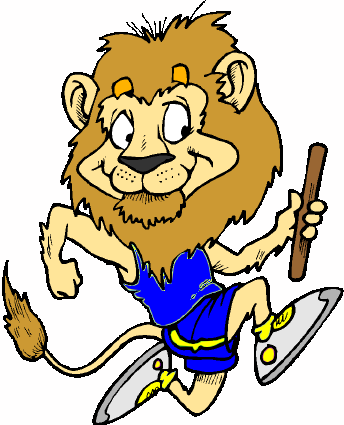 UNION SPORTIVE BRAINE L'ALLEUD - WATERLOO A.S.B.L.Siège social: rue Jules Destrée, 5 – 1420 Braine l'AlleudCHALLENGE BPM ERIC DE MEU   -   FINALESAMEDI 13 SEPTEMBRE 2014Stade Gaston Reiff – Braine l’AlleudNOM PRENOMCLUBANNN° DOSSLONGUEUR60 MBALLE DE Hochey600 MTOTAL1MARTIN NOAARCH5250419549519352514082COLLETTE FLORAROCA5250723048815452313953D'HAEYER COLINEATH5251018346516550813214LEPERE LOLABBS5244218541322548713105LOHOUES ELMICRAC5278116243216053012846ARONNE LEAACLO5257715447915446712547KADDARI HELENEJSMC5274617746812946612408LONGUEVILLE ZOEFCHA5257015639619143411779GEOFFROY MAELLEDAMP52542129408142449112810NGASSAM FOUDJEM AUDE-ELISADAMP52922129404166407110611HERVERS ANNE LAUREHERV52465195375120392108212FLORKIN VICTORIAOCAN52528179406148338107113GOSSENS EMMASPA52472138404140383106514MUSEUR CALISTAATH5299311547992370105615TORRESIN CHALTU CAMILLESPA52919111337194367100916VILLEVAL LEASMAC524058841319328597917DE GREEF ELISEFCHA62502903397543593918BRANDS CHARLINEHERV524269836515927789919YLIEFF FANNYHF52590168327040089520VANBIERVLIET JULIEJSMC5269312038311426788421LIMME LUCIEJSMC5247096363829676322GILLET LUNADAMP525181303655019974423DENNISON CHRYSTALRESC52978692597314054124THIRY MARTHEDAMP5268700000N° DOSSNOM PRENOMCLUBANNPoids60 MLongueur600 MTotal des Points1462DE KEYSER THEOCABW0557351628352518972121DE RADIGUES THIBAUTOCAN0547553820559618143517LECLERCQ CLEMENTJSMC0544251626757217974128SABLON GUILLAUMECRAC0540855720362517935518WALCARIUS GAUTHIERJSMC0643246124362617626232RADERMECKER TOMHERV0540750024556117137899WOYGNET MAXIMDAMP0546040419747215338555URBANCZYK LUKASMOHA0552043015440515099371TOUSSAINT RAOULBBS05440441175440149610231BUKENS GILLESHERV05416456168451149111704HERBAY THEOROCA05387470166427145012340ROUSSEAU XAVIERFLEU06365419181475144013365FRANCOIS XAVIERCABW05458481145334141814497BRAZYNSKYJ LUCIENIAAC05454381136420139115290SERRA ROMAINBBS05369383185432136916412WEGNEZ MARTINRIWA054524361523201360171045ENNASRI FRONTADO ZAKARIARCAS05389387158414134818646ARIFI REDARESC05368280108553130919247MEIERS MATHISHF0529537115648013022014VERNIMMEN THOMASSMAC0540335544497129921397BOUDART ADRIENACLO05363308149474129422675BOURGUIGNON ALEXISDS05432387120316125523280FONTEYN MARTINCSDY050447152487108624211DELBUSHAYE MATEOHF054362661272531082NOM PRENOMCLUBANNDOSSB.Hockey60 MLongueur1000 MTotal des Pts1VAN HAMME CAROLINEJSMC03529931563625670119082VANDERMEULEN ALODIEATH03534035057735961318993DASSONVILLE NINAATH03552340351223450816574REMY LALIRFCL03577718554720171016435HENNO LISAOSGA03523228761230343716396BOTTY GYLLIANESER04593721862324455016357GONNE SARAHOSGA04556228547919365416118DINGELSTADT ALIXSER03520321257520760916039FOURNIER SOPHIEHERV045239243625296432159610KEMPENER SHANIACABW045537241474280598159311BUIS NOAFCHA035574143633343451157012VERGALLO LUNAUAC035464264579224495156213GILSON LUCIERFCL035535210688335290152314GRANDJEAN LUCIECAF035218182430269641152215NIJS JULIETTERESC035848245514239508150616JORIS MARTHEARCH03533491550292568150117DEREUX EMMYJSMC035604140565197489139118MAERTEN CATOCAF035526120507209527136319JEANPIERRE LISASMAC045592214535312300136120PELIN SOLENEDAMP035397129488228458130321LABASSE ORIANESER03520511357078535129622SANCHEZ DIEZ CELIAATH03575995555247089723ANTUNES BOUVENCOURT DESIREEFCHA0453310000024DHONT CLARAATH03552400000NOM PRENOMCLUBANNDOSSB.Hockey60 MLongueur1000 MTotal des Pts1GIRARD AXELOSGA03244466251141780723972ESPAGNET MATHISHUY03255464936851682723603DEMANET GREGOIRESMAC03241053538446678621714THIBERT REGISHERV04252861039141774721655LEJEUNE JEAN BAPTISTECSDY03263264341646654520706HECQUET LILIANOSGA03331764935819478619877ABDOUL-WAHAB MIMOUNHF04262068340132357719848BODART ARTHURBBS03245949541541763919669DUBOIS NOEARCH032593531373369676194910LABAR CLEMENTARCH032592456393466631194611REIP MARTINHF032610459340417709192512MATAGNE HENRIHUY032774649332369568191813MALICE NOAHATH033046523448369564190414CIMANGA JESSYUSBW032481649409417421189615HOUVENAGHEL JARODEAH032534516387369615188716DIAME ISMAELIAAC033163557386369566187817RIGA AUDRICHUY032555521471417440184918MEIERS HUGOHF032664590320466454183019NOPPE GUSTINBBS032755500333323615177120DE WINTER ROMANHERV032655456346369540171121PIRSON SACHASMAC042411387347369592169522BATUAKUILA TRAVIS JONASDACM033409572397466252168723DEMANET LOUNISRESC0330705123163230115124GODARD IBANEAH03302900000N° DOSSNOM PRENOMCLUBANNLongueur80 MDisquePoids1000 MTotal des Points18004EVANS CASSANDREHUY01574720360632511279728365BROTCORNE CAMILLEUSTA01374580403518741261638322COSSEZ PERRINEUSTA02426791299455517248848323HADJIT CAMILIAOSGA01338578410510596243257995IVEN KAYLARESC02398476374529647242467930BRUNO FIONAOSGA01459645236418615237378413FOURNEAUX MADELEINECAF01496660177453556234288116OLIVIER NINAEAH01433628286488496233197924VANDENABEELE TYPHAINEACLO013526712044516512329108545ETSINDA FABIENNESER0144976806723982287118074REIP THELMAHF014265822424056212276128382YECH CHOU SAFIARESC014626862503824852265138041TROGH ALICIADAMP013336522043147332236147938JEMINE CECILEHERV023765642505005432233158224BRAHAM SALMAOSGA023715162645345152200167993STURBAUT LEAJSMC024386282003215392126178064BEKISZ ALEXANDRAHF023865602173795632105187917KOOPER ZOERFCL013286241232936582026198553BOUTRY ANAELLEACLE013284972394403981902208239POZZA ZELIAACLE01263564693895141799218320CLEYMANS EMELINESMAC013434881393464411757228233THEYS ANNELISECSDY0143863003992161683237925VANDENABEELE CYRIELLEACLO0147502093665451595248324DENDAL CLOTHILDEOSGA01000000N° DOSSNOM PRENOMCLUBANNHauteurPoids80 MDisque1000 mTotal des Points15614PAQUOT JONATHANSER01904589754616961382425720LOGNAY SAMUELUSBW01676631736414716317335562MARECHAL QUENTINHF01568510654564558285445545HENRY ROBINROCA01568451603436777283555733DAUMERIE DYLANATH01466508740349767283065622DEMEY MATHISCSDY01466531609493661276076278SCHAUWERS ANTOINESPA01621471490409715270685989EL MEZIANI ISMAELDACM017316406780654270395698WANSON ALIXHF026765036893115062685106118VOILET KILLIANUSBW025684796712577072682116184WOYGNET MATHISDAMP015165228291616052633125615PAQUOT QUENTINSER025164386373396942624136242ROUSEAU NICOLASFLEU025164127702556712624145793PAQUOT BENJAMINSER026214106601896812561155450DUBOIS CYRILATH014174466322467672508165936LOHOUES NATHANCRAC026214205702706002481175442MOORS MATHIASHERV015684225722396282429185574LAVIGNE SIMONDAMP014663396602297332427195449DUBOIS TRISTANATH0156852259907142403205462DE NEYS MAXIMEUSBW015683576492255932392215532SOLBREUX ANTOINECABW01417375558001350226256BRUWIER ROMAINRFCL01000000235561GROULARD MARTINHF01000000245432PLUMAT MATHIASOSGA01000000